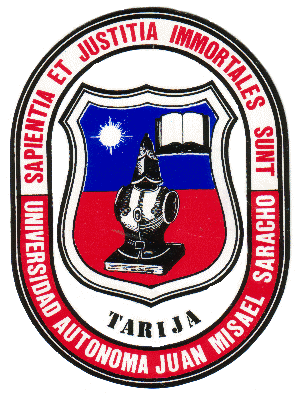 Universidad Autónoma Juan Misael SarachoPROYECTO INTERACCION SOCIAL6.1. Beneficiarios Directos6.2. Beneficiarios Indirectos7.1. Objetivo General7.2. Objetivo Específicos8.1. Metodología8.2. Equipo ejecutorDirectora de Proyecto Antecedentes personalesAntecedentes académicosParticipación en proyectos de investigaciónPublicaciones realizadas (libros, revistas, compendios y otros)* Indique las publicaciones realizadas durante los últimos 5 añosPresentaciones realizadas* Incluir hasta 5 presentaciones de los últimos 5 añosAntecedentes en docencia- Experiencia Docente- Jerarquía Docente (en la presente gestión, y de gestiones anteriores)~Coordinadora de Proyecto (Consultora por Producto)-   Antecedentes personalesAntecedentes académicosParticipación en proyectos de investigación4.4 Publicaciones realizadas (libros, revistas, compendios y otros)* Indique las publicaciones realizadas durante los últimos 5 añosPresentaciones realizadas* Incluir hasta 5 presentación de los últimos 5 años-  Antecedentes en docencia   Experiencia Docente8.3. Plan de Ejecución8.4. Cronograma de Ejecución	8.5. Matriz de Marco Lógico del Proyecto	9.1. Presupuesto por Componente10.1. Pertinencia10.2. Eficacia10.3.  Eficiencia10.4.  Impacto académico10.5.  Indicadores de seguimiento10.6.  Evaluación ex-postLa implementación del Centro de Conciliación Extrajudicial, contribuirá a la desjudicialización y democratización de la justicia lo que traerá como consecuencia lógica una rápida y económica  respuesta a la demanda de justicia de la población vulnerable.El Centro de Conciliación de la UAJMS es un referente de la difusión, capacitación y aplicación de MARC’s.El Centro de Conciliación Extrajudicial cuenta con un Reglamento y Tarifario, que faculta  realizar cobros mínimos a las partes que arriban a un Acuerdo Conciliatorio; lo que permitirá la autosostenbilidad.Población que incrementa su credibilidad y confianza en la Conciliación extrajudicial como un mecanismo de solución  a sus conflictos.Elaborado por:	Dra. Jaquelin Martínez RomeroCargo:	Coordinadora de ProyectoTeléfono:	72948004Fecha de elaboración:	20 de agosto de 2013	FORMATO DE PRESENTACION DE PROYECTOS GESTIÓN 20131.IDENTIFICACION DEL PROYECTO1.IDENTIFICACION DEL PROYECTOTítulo del ProyectoImplementación del Centro de Conciliación Extrajudicial dCarrera/UnidadCarrera de DerechoFacultadCiencias Jurídicas y PolíticasInstitución/Centro CooperanteDuración del Proyecto2 añosÁrea/línea de investigación priorizadaExtensión e Interacción Social1. Denominación del ProyectoTítulo del Proyecto“Implementación del Centro de Conciliación Extrajudicial”Carrera/UnidadCarrera de DerechoFacultadCiencias Jurídicas y PolíticasInstitución/Centro CooperanteDuración del Proyecto24 mesesÁrea/línea de investigación priorizadaExtensión e Interacción Social2. AntecedentesLa conciliación es tan antigua como el interés de los hombres por resolver pacíficamente sus conflictos, pues no hay duda de que viene empleándose desde tiempos inmemoriales. Existen bases históricas doctrinarias que dieron origen a la conciliación. A continuación destacamos algunas de ellas: En España tuvo su origen como medida general en la Constitución Nacional de 1812. En algunas leyes especiales, principalmente de orden mercantil, como las Ordenanzas de Bilbao, se previene que no se tramite juicio alguno antes de que los cónsules llamen a los interesados y propongan una transacción entre los mismos, y hagan lo posible para que esta transacción sea aceptada. Eduardo R. Staffrini admite la existencia de la conciliación entre los hebreos, en las leyes de la Grecia Antigua y en la ley de las Doce Tablas. En la ley 15, título 1° libro II, del Fuero Juzgo se habla de los mandaderos de paz y avenidores,  que eran nombrados en cada caso por el Rey para avenir y conciliar los pleitos que éste les indicaba determinadamente. Para evitar los pleitos el Rey enviaba los mandaderos de paz para procurar una avenencia entre partes.En su forma actual la conciliación tuvo su origen en el siglo XVIII y se generalizó con la Revolución Francesa, que la prohijó con entusiasmo. La Revolución, en efecto, dispuso por medio de ley del 24 de agosto de 1790 que no se admitiría demanda civil alguna sin previo intento de conciliación y que a éste no podrían concurrir curiales o apoderados. Actualmente, legislaciones como la francesa, la española, la italiana, la alemana y la argentina instituyen como obligatoria a la conciliación.La Conciliación en Bolivia - Marco Legal 
La Constitución Política del Estado determina en su artículo 13.1 lo siguiente: “Los derechos reconocidos por esta Constitución son inviolables, universales, interdependientes, individuales y progresivos. El Estado tiene el deber de promoverlos, protegerlos y respetarlos.”Durante varios años el Estado ha tomado acciones con el objeto de reducir la sobrecarga procesal y ampliar el margen de acceso a la justicia hacía los sectores más vulnerables del país, entre ellos y especialmente a mujeres, niños, ancianos, campesinos, indígenas y originarios. En esa búsqueda, el 10 de marzo de 1997 el país pone en ejecución la Ley de Arbitraje y Conciliación. 
La aplicación de la figura de la conciliación en Bolivia, como una práctica de resolución de conflictos en el orden legal se encuentra regulada de manera general entre los artículos 86 y 92 de la Ley Nº 1770 de Arbitraje y Conciliación, y su aplicación en materia penal es reconocida por el nuevo Código de Procedimiento Penal desde 1999, como una forma de extinción de la acción penal. 
El 2005 y con el propósito de establecer las modalidades, requisitos y procedimientos del sistema conciliatorio en Bolivia, se pone en vigencia el D.S. 28471, el 29 de noviembre. 
Meses más tarde en el marco del “Plan Justicia Para Todos” el gobierno nacional crea el Programa Nacional de Acceso a la Justicia a través del Decreto Supremo 28586 el 17 de enero del 2006. Un año más tarde (2006), el 27 de octubre se crean las Casas de Justicia por Resolución Ministerial Nº 79/06. 
En ese marco legal, el Estado a través del Ministerio de Justicia brinda servicios de justicia y las Casas de Justicia y los Centros Integrados de Justicia, que entre sus objetivos centrales esta reducir la retardación de justicia, alivianar la carga procesal y brindar soluciones prácticas, inmediatas y mediatas a los litigantes. Paralelamente varias Organizaciones No Gubernamentales (ONG) se han dado a la tarea de instituir este precepto legal en regiones donde la ausencia del Estado boliviano era evidente.Aplicación de la Conciliación en Bolivia 
A pesar de haberse ya introducido esta figura legal el siglo pasado (1997), su aplicación ha tomado tiempo debido a la falta de formación académica en este aspecto, a su escasa aplicación entre las entidades administradoras de la justicia, la deficiente socialización entre los litigantes y patrocinadores; a los que se suma la falta de ética del profesional, que prefería obviar este precepto legal para sonsacar a la víctima y asegurar unos centavos en su mezquino bolsillo. 
Aunque esto no justifique, la misma Ley Nº 1770 del 10 de marzo de 1997 y reconocida por la Ley de Organización Judicial consideraba a la Conciliación como un nuevo medio alternativo de resolver conflictos sin necesidad de instaurar un proceso judicial por cuanto los acuerdos arribados tienen el valor legal de cosa juzgada. Entiéndase bien la alternatividad como un mecanismo de querer o no querer. 
Alternabilidad que en la nueva Ley del Órgano Judicial, promulgada el 24 de junio del 2010, considera en su Artículo 65, que: “La Conciliación es el medio de solución inmediata de conflictos y de acceso directo a la justicia, como primera actuación procesal”. Y que se rige bajo los principios de Voluntariedad, Gratuidad, oralidad, simplicidad, Confidencialidad, Veracidad, Buena Fe y Ecuanimidad de cumplimiento obligatorio por todos las Juezas y Jueces en materia civil y comercial, en materia familiar, en materia de niñez y adolescencia, en materia de violencia intrafamiliar o doméstica en el ámbito público, en materia de trabajo y seguridad social; así como de Instrucción penal. 
Por lo que se espera y esperamos que tanto las modificaciones que vienen haciendo a las distintas leyes, así como los buenos propósitos de los ahora asambleístas nacionales bolivianos contribuyan realmente a que la práctica de la justicia sea justa y pronta.Marco Jurídico de la Conciliación en BoliviaConstitución Política del Estado.Ley de Arbitraje y Conciliación, Ley 1770 (1997).Ley 025, del Órgano Judicial Ley General del Trabajo de 1939, modificada en 1942.Decreto Reglamentario de la Ley General del Trabajo, Decreto 244 (1943).Código de Procedimiento Civil, Libros Primero y Tercero (1976).Código de Comercio, Libros Primero y Cuarto.Código Penal, Título III (1973).Ley de Entidades Aseguradoras, Ley 15516, Título VI (1978)Ley de Inversiones, Ley N° 1182, Capítulo II (1990)Procedimiento del Código de Etica de la Abogacía, D.S.11788, Capítulo I (1974).Ley de Derecho de Autor, Ley N° 1322, Título XIV (1992)La conciliación es tan antigua como el interés de los hombres por resolver pacíficamente sus conflictos, pues no hay duda de que viene empleándose desde tiempos inmemoriales. Existen bases históricas doctrinarias que dieron origen a la conciliación. A continuación destacamos algunas de ellas: En España tuvo su origen como medida general en la Constitución Nacional de 1812. En algunas leyes especiales, principalmente de orden mercantil, como las Ordenanzas de Bilbao, se previene que no se tramite juicio alguno antes de que los cónsules llamen a los interesados y propongan una transacción entre los mismos, y hagan lo posible para que esta transacción sea aceptada. Eduardo R. Staffrini admite la existencia de la conciliación entre los hebreos, en las leyes de la Grecia Antigua y en la ley de las Doce Tablas. En la ley 15, título 1° libro II, del Fuero Juzgo se habla de los mandaderos de paz y avenidores,  que eran nombrados en cada caso por el Rey para avenir y conciliar los pleitos que éste les indicaba determinadamente. Para evitar los pleitos el Rey enviaba los mandaderos de paz para procurar una avenencia entre partes.En su forma actual la conciliación tuvo su origen en el siglo XVIII y se generalizó con la Revolución Francesa, que la prohijó con entusiasmo. La Revolución, en efecto, dispuso por medio de ley del 24 de agosto de 1790 que no se admitiría demanda civil alguna sin previo intento de conciliación y que a éste no podrían concurrir curiales o apoderados. Actualmente, legislaciones como la francesa, la española, la italiana, la alemana y la argentina instituyen como obligatoria a la conciliación.La Conciliación en Bolivia - Marco Legal 
La Constitución Política del Estado determina en su artículo 13.1 lo siguiente: “Los derechos reconocidos por esta Constitución son inviolables, universales, interdependientes, individuales y progresivos. El Estado tiene el deber de promoverlos, protegerlos y respetarlos.”Durante varios años el Estado ha tomado acciones con el objeto de reducir la sobrecarga procesal y ampliar el margen de acceso a la justicia hacía los sectores más vulnerables del país, entre ellos y especialmente a mujeres, niños, ancianos, campesinos, indígenas y originarios. En esa búsqueda, el 10 de marzo de 1997 el país pone en ejecución la Ley de Arbitraje y Conciliación. 
La aplicación de la figura de la conciliación en Bolivia, como una práctica de resolución de conflictos en el orden legal se encuentra regulada de manera general entre los artículos 86 y 92 de la Ley Nº 1770 de Arbitraje y Conciliación, y su aplicación en materia penal es reconocida por el nuevo Código de Procedimiento Penal desde 1999, como una forma de extinción de la acción penal. 
El 2005 y con el propósito de establecer las modalidades, requisitos y procedimientos del sistema conciliatorio en Bolivia, se pone en vigencia el D.S. 28471, el 29 de noviembre. 
Meses más tarde en el marco del “Plan Justicia Para Todos” el gobierno nacional crea el Programa Nacional de Acceso a la Justicia a través del Decreto Supremo 28586 el 17 de enero del 2006. Un año más tarde (2006), el 27 de octubre se crean las Casas de Justicia por Resolución Ministerial Nº 79/06. 
En ese marco legal, el Estado a través del Ministerio de Justicia brinda servicios de justicia y las Casas de Justicia y los Centros Integrados de Justicia, que entre sus objetivos centrales esta reducir la retardación de justicia, alivianar la carga procesal y brindar soluciones prácticas, inmediatas y mediatas a los litigantes. Paralelamente varias Organizaciones No Gubernamentales (ONG) se han dado a la tarea de instituir este precepto legal en regiones donde la ausencia del Estado boliviano era evidente.Aplicación de la Conciliación en Bolivia 
A pesar de haberse ya introducido esta figura legal el siglo pasado (1997), su aplicación ha tomado tiempo debido a la falta de formación académica en este aspecto, a su escasa aplicación entre las entidades administradoras de la justicia, la deficiente socialización entre los litigantes y patrocinadores; a los que se suma la falta de ética del profesional, que prefería obviar este precepto legal para sonsacar a la víctima y asegurar unos centavos en su mezquino bolsillo. 
Aunque esto no justifique, la misma Ley Nº 1770 del 10 de marzo de 1997 y reconocida por la Ley de Organización Judicial consideraba a la Conciliación como un nuevo medio alternativo de resolver conflictos sin necesidad de instaurar un proceso judicial por cuanto los acuerdos arribados tienen el valor legal de cosa juzgada. Entiéndase bien la alternatividad como un mecanismo de querer o no querer. 
Alternabilidad que en la nueva Ley del Órgano Judicial, promulgada el 24 de junio del 2010, considera en su Artículo 65, que: “La Conciliación es el medio de solución inmediata de conflictos y de acceso directo a la justicia, como primera actuación procesal”. Y que se rige bajo los principios de Voluntariedad, Gratuidad, oralidad, simplicidad, Confidencialidad, Veracidad, Buena Fe y Ecuanimidad de cumplimiento obligatorio por todos las Juezas y Jueces en materia civil y comercial, en materia familiar, en materia de niñez y adolescencia, en materia de violencia intrafamiliar o doméstica en el ámbito público, en materia de trabajo y seguridad social; así como de Instrucción penal. 
Por lo que se espera y esperamos que tanto las modificaciones que vienen haciendo a las distintas leyes, así como los buenos propósitos de los ahora asambleístas nacionales bolivianos contribuyan realmente a que la práctica de la justicia sea justa y pronta.Marco Jurídico de la Conciliación en BoliviaConstitución Política del Estado.Ley de Arbitraje y Conciliación, Ley 1770 (1997).Ley 025, del Órgano Judicial Ley General del Trabajo de 1939, modificada en 1942.Decreto Reglamentario de la Ley General del Trabajo, Decreto 244 (1943).Código de Procedimiento Civil, Libros Primero y Tercero (1976).Código de Comercio, Libros Primero y Cuarto.Código Penal, Título III (1973).Ley de Entidades Aseguradoras, Ley 15516, Título VI (1978)Ley de Inversiones, Ley N° 1182, Capítulo II (1990)Procedimiento del Código de Etica de la Abogacía, D.S.11788, Capítulo I (1974).Ley de Derecho de Autor, Ley N° 1322, Título XIV (1992)3. DiagnósticoLa cultura de conflicto de la sociedad boliviana que se traduce en su identidad ciudadana, hace que los índices de conflictividad  sean elevados.  La falta de una cultura de paz condice a que la población judicialice sus problemas y ante la falta de una respuesta a sus demandas sociales se manifiestan de manera violenta, intolerante e intransigente.La actual situación económica del departamento por ingreso por concepto de regalías e IDH, ha traído como consecuencia grandes cantidades de migrantes lo que ha originado mayores situaciones de conflictividad. Pero, la buena economía pública no se traduce en el ingreso de la ciudadanía.La mayor parte de la población tarijeña no cuenta con un empleo fijo lo que ocasiona incertidumbre familiar y social; por lo que al no contar con los suficientes recursos económicos para resolver sus conflictos por la vía judicial ahondan sus conflictos con la baja credibilidad en el sistema de justicia. Es así que la población de escasos recursos que se encuentran en los cordones de las ciudades son las más  desprotegidas y olvidadas por la justicia. Al estar constantemente en situación de conflicto y no contar con alternativas de solución a sus conflictos no tienen una pacífica convivencia.Así también, la formación ortodoxa  de los profesionales abogados hace que todos los conflictos  se pretenda solucionarlos por la vía judicial y no apliquen medios alternativos de solución de conflictos que son más rápidos y económicos y que beneficiarían a las partes en conflicto.Ante estas falencias, con el presente proyecto se propone la Implementación del Centro de Conciliación Extrajudicial  dependiente de la Carrera de Derecho para responder a las demandas insatisfechas de justicia de la población vulnerable de Tarija.4. Planteamiento del ProblemaUno de los mitos más generalizados de nuestro tiempo, ha sido el pensar que el Estado es el único ente suficientemente neutral que puede asimilar todas las demandas que identifica a una sociedad determinada y por lo tanto administrar justicia. El Estado aparece como el ideal intermediario de los intereses de los diversos grupos sociales y étnicos que aparecen en su territorio.Por otro lado, dentro de los diversos grupos que integran una determinada sociedad aparecen propios órganos de resolución frente a los diferentes conflictos que se viven. Se trata de órganos legitimados, a donde los miembros de determinados grupos recurren y desde donde se procura siempre poner fin a los referidos conflictos. Puede ocurrir que estos órganos se encuentren en relación con propios órganos oficiales, recurran al apoyo de éstos en determinados momentos, pero lo que más importa es que, a pesar de ello, luchan por mantener su propia identidad. Este es el caso de los centros de conciliación que funcionan en el país.El conflictoTodo conflicto se presenta porque hay grupos distintos de personas con distintos intereses. Estos grupos entran en conflicto porque están en desacuerdo sobre la forma en que se debe distribuir un recurso escaso.Generalmente hay discusión, cada parte trata de demostrar siempre que tiene la razón y trata de vencer a la otra. En muchos casos, en la discusión se pierde de vista la oportunidad de encontrar una solución que favorezca a ambas partes.Las partes en conflicto pueden optar por una de dos vías: La negociación o juicios ordinarios. En el primer caso, el más viable para la solución pacífica de los conflictos, son las partes en sí mismas, las que buscan una salida. Ahora bien, el Estado independientemente del tipo de conflicto, de motivación y de la pretensión que tengan las partes, tiene el deber de garantizar y proteger el acceso de toda persona a la administración de justicia, a las instancias y los mecanismos legalmente encargados de enfrentarlos.En la actualidad encontramos, que es considerablemente alto el numero de procesos que se tramitan en los juzgados ordinarios de nuestro país; lo cual vislumbra que estaría sirviendo de poco o de nada la conciliación extrajuicio como instrumento o política gubernamental para la descongestionó de los despachos judiciales del territorio nacional. Este resultado no es coherente ni con la filosofía, ni con los objetivos de la conciliación.Teniendo en cuenta que vivimos en un país litigioso, las partes intervinientes en un conflicto, sea de cualesquier índole, optan generalmente por los trámites engorrosos de un proceso judicial, donde muchas veces los conflictos se vuelven eternos, costosos, y se aumenta el trabajo de los jueces, y con una conciliación, donde haya un poco de voluntad, los interesados en tiempo breve y con ahorro de dinero pueden solucionar el problema.El acceso a la justicia es un problema importante, especialmente por los altos costos que conlleva iniciar procesos judiciales. En ese sentido es de imperiosa necesidad platear la necesidad de atender la demanda de justicia a través de mecanismos alternativos de solución de conflictos. Las circunstancias anteriormente expuestas nos permiten observar como la conciliación extrajuicio en cualesquier materia, se viene desvaneciendo, hasta el punto de perder importancia y no tenerse en cuenta como mecanismo alternativo de solución de conflicto.De lo expuesto, se define el problema de investigación mediante las siguientes interrogantes:¿Cómo la conciliación extrajudicial puede responder a la demanda de justicia?¿Qué hace la Universidad como ente formadora de futuros defensores de la justicia, para responder a la demanda de justicia? ¿Como la conciliación extrajudicial puede ser eficaz para la descongestión de despachos judiciales en materia de familia?5. Justificación en el marco de la normativa Universitaria vigenteEn la actualidad, el mundo se enfrenta a una serie de cambios sociales, políticos y económicos que impactan en todos los sectores de la sociedad. Algunos elementos que denotan esta realidad son: el incremento de la pobreza y la violencia, falta de acceso a la justicia, crisis en el sistema de justicia, crisis económica provocando altos índices de desempleo como así también el  crecimiento exponencial de los conflictos sociales y particulares.La crisis que atraviesa la administración de justicia en Bolivia, que en verdad  podría llamarse un colapso, ha llevado a una mayor reflexión y profundidad sobre el concepto de la  institución de la conciliación, sin perder la perspectiva de que ésta no es el remedio suficiente para el fin de la crisis. Con todo, experiencias realizadas en otros países en los que se ha decidido por la implementación de mecanismos alternativos como éste, hacen prever que la conciliación producirá, a corto plazo, efectos favorables sobre la carga de trabajo de los jueces, lo que mejorará considerablemente la efectividad y eficiencia de la administración de justicia. A largo plazo, si efectivamente se logra un cambio de mentalidad en la sociedad, especialmente en los manejadores del derecho es posible esperar un mejor acceso a la justicia, conjuntamente con una baja en el índice de la litigiosidad, o sea, una reducción en el ingreso de causas en el sistema jurisdiccional. Así sucede porque solamente llegarán a ella aquellos conflictos que no hayan sido resueltos por las partes por sí mismas o con la ayuda de un tercero neutral.   La corriente moderna le da distintos nombres a esta forma de administrar justicia que incluye aspectos como la conciliación, negociación, la mediación y el arbitraje  que varía en el tiempo. La población y los autores los han llamado: “justicia comunitaria”, “resolución indígena de conflictos”, “modos originarios de resolución de conflictos”, “derecho consuetudinario indígena” y para otros la plurilegalidad en la resolución de conflictos.En este contexto,  la conformación y consolidación de una Cultura de Paz y de la No Violencia en la que prime el acceso a la justicia y la equidad, requiere que todas las instituciones y actores sociales y económicos trabajen de manera coordinada en la resolución de conflictos utilizando distintas técnicas y herramientas.La propuesta de  “Implementación del Centro de Conciliación Extrajudicial” dependiente de la Carrera de Derecho se encuentra dentro del área de trabajo de Interacción  Universitaria,  priorizada por la Universidad Autónoma “Juan Misael Saracho”  que  responde al postulado de Pertinencia de la UAJMS al ser una  institución interactuante con su medio social, que coadyuva a la identificación de sus problemas y a la aplicación de soluciones creativas e innovadoras; está inserta en la problemática  de los  sectores y estratos de la sociedad, en especial, de los mayoritarios y  más necesitados de atención y que es concordante con el principio de Relación con el entorno que es la comprensión y aceptación a las diversas manifestaciones culturales de la región en un permanente diálogo social, para aportar al  logro de un desarrollo humano sostenible y poniendo en práctica los Valores de servicio puesto que la Universidad está al servicio de la comunidad mediante el adecuado cumplimiento, desarrollo y oferta de sus  funciones sustantivas y Creatividad, innovación,  emprendedurismo como Conductas sustantivas que aseguran el desarrollo y transformación permanentes, que apoya y fomenta la formación  de personas creativas, innovadoras y emprendedoras, así como el desarrollo de ideas proactivas y principalmente a la Solidaridad y cultura de paz como búsqueda, tratamiento y compromiso con las causas, emprendimientos  y expectativas de la persona y de la región. Trabajo constante por  el diálogo como base de la convivencia pacífica entre los pueblos; aspectos que están inmersos en la misión y visión de la UAJMSEn este sentido, el “Centro de Conciliación Extrajudicial”  como parte del proceso de extensión e interaccón universitaria, se guía por las directrices institucionales y las disposiciones transversales insertas en el PEDI de la UAJMS, lo que permitirá dar una respuesta pronta a la demanda de justicia de la población más vulnerable de la ciudad de Tarija convirtiéndose en un nuevo paradigma de acceso a la justicia como así también formar y acreditar como Conciliadores  a los docentes de la Carrera de Derecho. Así también se ha previsto la  autosostenibilidad del Centro de Conciliación en el tiempo, debido a que se realizarán cobros por los servicios prestados de acuerdo a un tarifario pre-establecido y aprobado por el Ministerio de Justicia al momento de su acreditación.El Centro de Conciliación Extrajudicial desarrollará sus actividades  de manera coordinada con la Oficina Jurídica de la Carrera de Derecho quienes brindan el servicio de orientación jurídica y será el personal multidisciplinario del  Centro de Conciliación quienes procedan a realizar las audiencias de conciliación, previo al cumplimiento de los procedimientos establecidos.   Se gestionará un Convenio con la Carrera de Psicología para que los docentes psicólogos coadyuven en la Conciliación, cuando se requiera de su especialidad. El Centro de Conciliación contará con la siguiente estructura:                                      Decanatura                                   Vice Decanatura                                 Direcciones de Area                                                                              Dir. Centro de Conciliación                     Oficina Jurídica                          Centro de Conciliación ExtrajudicialEn la actualidad, el mundo se enfrenta a una serie de cambios sociales, políticos y económicos que impactan en todos los sectores de la sociedad. Algunos elementos que denotan esta realidad son: el incremento de la pobreza y la violencia, falta de acceso a la justicia, crisis en el sistema de justicia, crisis económica provocando altos índices de desempleo como así también el  crecimiento exponencial de los conflictos sociales y particulares.La crisis que atraviesa la administración de justicia en Bolivia, que en verdad  podría llamarse un colapso, ha llevado a una mayor reflexión y profundidad sobre el concepto de la  institución de la conciliación, sin perder la perspectiva de que ésta no es el remedio suficiente para el fin de la crisis. Con todo, experiencias realizadas en otros países en los que se ha decidido por la implementación de mecanismos alternativos como éste, hacen prever que la conciliación producirá, a corto plazo, efectos favorables sobre la carga de trabajo de los jueces, lo que mejorará considerablemente la efectividad y eficiencia de la administración de justicia. A largo plazo, si efectivamente se logra un cambio de mentalidad en la sociedad, especialmente en los manejadores del derecho es posible esperar un mejor acceso a la justicia, conjuntamente con una baja en el índice de la litigiosidad, o sea, una reducción en el ingreso de causas en el sistema jurisdiccional. Así sucede porque solamente llegarán a ella aquellos conflictos que no hayan sido resueltos por las partes por sí mismas o con la ayuda de un tercero neutral.   La corriente moderna le da distintos nombres a esta forma de administrar justicia que incluye aspectos como la conciliación, negociación, la mediación y el arbitraje  que varía en el tiempo. La población y los autores los han llamado: “justicia comunitaria”, “resolución indígena de conflictos”, “modos originarios de resolución de conflictos”, “derecho consuetudinario indígena” y para otros la plurilegalidad en la resolución de conflictos.En este contexto,  la conformación y consolidación de una Cultura de Paz y de la No Violencia en la que prime el acceso a la justicia y la equidad, requiere que todas las instituciones y actores sociales y económicos trabajen de manera coordinada en la resolución de conflictos utilizando distintas técnicas y herramientas.La propuesta de  “Implementación del Centro de Conciliación Extrajudicial” dependiente de la Carrera de Derecho se encuentra dentro del área de trabajo de Interacción  Universitaria,  priorizada por la Universidad Autónoma “Juan Misael Saracho”  que  responde al postulado de Pertinencia de la UAJMS al ser una  institución interactuante con su medio social, que coadyuva a la identificación de sus problemas y a la aplicación de soluciones creativas e innovadoras; está inserta en la problemática  de los  sectores y estratos de la sociedad, en especial, de los mayoritarios y  más necesitados de atención y que es concordante con el principio de Relación con el entorno que es la comprensión y aceptación a las diversas manifestaciones culturales de la región en un permanente diálogo social, para aportar al  logro de un desarrollo humano sostenible y poniendo en práctica los Valores de servicio puesto que la Universidad está al servicio de la comunidad mediante el adecuado cumplimiento, desarrollo y oferta de sus  funciones sustantivas y Creatividad, innovación,  emprendedurismo como Conductas sustantivas que aseguran el desarrollo y transformación permanentes, que apoya y fomenta la formación  de personas creativas, innovadoras y emprendedoras, así como el desarrollo de ideas proactivas y principalmente a la Solidaridad y cultura de paz como búsqueda, tratamiento y compromiso con las causas, emprendimientos  y expectativas de la persona y de la región. Trabajo constante por  el diálogo como base de la convivencia pacífica entre los pueblos; aspectos que están inmersos en la misión y visión de la UAJMSEn este sentido, el “Centro de Conciliación Extrajudicial”  como parte del proceso de extensión e interaccón universitaria, se guía por las directrices institucionales y las disposiciones transversales insertas en el PEDI de la UAJMS, lo que permitirá dar una respuesta pronta a la demanda de justicia de la población más vulnerable de la ciudad de Tarija convirtiéndose en un nuevo paradigma de acceso a la justicia como así también formar y acreditar como Conciliadores  a los docentes de la Carrera de Derecho. Así también se ha previsto la  autosostenibilidad del Centro de Conciliación en el tiempo, debido a que se realizarán cobros por los servicios prestados de acuerdo a un tarifario pre-establecido y aprobado por el Ministerio de Justicia al momento de su acreditación.El Centro de Conciliación Extrajudicial desarrollará sus actividades  de manera coordinada con la Oficina Jurídica de la Carrera de Derecho quienes brindan el servicio de orientación jurídica y será el personal multidisciplinario del  Centro de Conciliación quienes procedan a realizar las audiencias de conciliación, previo al cumplimiento de los procedimientos establecidos.   Se gestionará un Convenio con la Carrera de Psicología para que los docentes psicólogos coadyuven en la Conciliación, cuando se requiera de su especialidad. El Centro de Conciliación contará con la siguiente estructura:                                      Decanatura                                   Vice Decanatura                                 Direcciones de Area                                                                              Dir. Centro de Conciliación                     Oficina Jurídica                          Centro de Conciliación Extrajudicial6. BeneficiariosDocentes y estudiantes de la Carrera de Derecho.Personas de escasos recursos.Población en general.7. Objetivos del ProyectoBrindar el servicio de Conciliación Extrajudicial a  sectores vulnerables de la ciudad de Tarija, con la finalidad de responder a la demanda de justicia como así también descongestionar los juzgados ordinarios.Acreditar al Centro de Conciliación, ante el Ministerio de Justicia.Difundir, sensibilizar a la población objetivo los alcances y ventajas de la  Conciliación Extrajudicial como Método Alternativo de Resolución de Conflictos – MARC’s.Formar  y acreditar a docentes universitarios como Conciliadores, para que presten sus servicios en el Centro de ConciliaciónConciliar extrajudicialmente  los conflictos jurídicos que admitan transacción, desistimiento, conciliación y que expresamente autorice la ley, que se presenten entre particulares que soliciten y acepten esta intermediación..Incidir en la Dirección Académica de la Carrera de Derecho, para la inclusión de  los MARC`s en la malla curricular académica y la consiguiente mención de Conciliación en la titulación de los estudiantes.8. Metodología para el procesoPara el logro de nuestros objetivos es importante definir los procedimientos a seguir y sustentar los criterios de manera que garanticen el cumplimiento del proyecto en tres años; para lo cual se proponen las siguientes fases:Fase de Acreditación.Fase de difusión y sensibilización.Fase de formación.Fase de prestación de servicios.Fase de incidenciaCada una de estas fases, contiene pasos que permiten orientar el proceso hacia los resultados específicos.Primera Fase: Fase de acreditación.Objetivo 1: Acreditar al Centro de Conciliación, ante el Ministerio de Justicia.Coordinar y gestionar con el Ministerio de Justicia la acreditación del Centro de Conciliación Extrajudicial.Tareas:Gestión de acreditación ante el Ministerio de Justicia y Derechos Humanos.Cumplimiento de requisitos exigidos: Reglamentación, protocolos  y Tarifario del Centro de Conciliación Extrajudicial.Instrumentos:Infraestructura y equipamiento adecuado del Centro de Conciliación.Documentación institucional habilitante.Material de escritorio.Transporte interdepartamental.Segunda Fase: Fase de difusión y sensibilización.Objetivo 2: Difundir, sensibilizar a la población objetivo los alcances y ventajas de la  Conciliación Extrajudicial como Método Alternativo de Resolución de Conflictos – MARC’s.Desarrollar talleres de difusión y sensibilización; previo el  diseño y elaboración del material a ser difundido y socializado a la población universitaria y población vulnerable.Tareas:Gestionar convenios de cooperación interinstitucional  con Federación de Juntas Vecinales y otras organizaciones sociales.Diseñar y elaborar  material de difusión: materiales impresos (banners,  trípticos) y materiales audiovisuales (spot publicitario para ser difundido en Canal Universitario).   Desarrollar Talleres de  difusión y sensibilización.  Memorias y Sistematización de talleres de difusión y sensibilización.Instrumentos:- Materiales impresos de difusión Banners,  trípticos.- Spot publicitario a ser difundido en Canal Úniversitariol- Data show, equipo de computación, máquina fotográfica.- Material de escritorio.Tercera Fase: Fase de Formación.Objetivo 3: Formar  y acreditar a docentes universitarios como Conciliadores, para que presten sus servicios en el Centro de ConciliaciónFormar a los docentes de la Carrera de Derecho  Conciliadores Extrajudiciales los mismos que serán debidamente acreditados por el Ministerio de Justicia.Tareas:Desarrollar los contenidos del Curso de Formación.Convocar a docentes de la Carrera de Derecho.Desarrollar Cursos de Formación.Acreditar ante el Ministerio de Justicia de los Conciliadores Extrajudiciales.InstrumentosMaterial de formación-capacitación.Data show, computadora, máquina fotográfica.Documentación personal habilitanteCuarta Fase: Fase de prestación de servicios.Objetivo 4:  Conciliar extrajudicialmente  los conflictos jurídicos que admitan transacción, desistimiento, conciliación y que expresamente autorice la ley, que se presenten entre particulares que soliciten y acepten esta intermediación.Realizar las audiencias de conciliación, previo el cumplimiento de los procedimientos establecidos para la misma.Tareas:Elaborar y validar los  protocolos de atención.Brindar orientación y atención jurídica en materia de conciliación, a los beneficiarios del servicio.Convocar a Conciliación.Realizar audiencias de conciliación.Gestionar convenio con Carrera de Psicología, para apoyo psicológico.Instrumentos:Protocolos de atención.Material de escritorio.Equipos de computación.Medios  de comunicación (spot audivisual)Quinta Fase:  Fase de incidencia.Objetivo 5:  Incidir en la Dirección Académica de la Carrera de Derecho, para la inclusión de  los MARC`s en la malla curricular académica y la consiguiente mención de Conciliación en la titulación de los estudiantes.Desarrollar en la Carrera de Derecho,  una estrategia de incidencia para la inclusión de los MARC’s en la malla curricular académica y la consiguiente mención de Conciliación en la titulación de los estudiantes.Tareas:Presentación de documento de justificación.Reuniones con Dirección Académica.Elaboración de Actas de reuniones.Instrumentos:- Documento de estrategia de incidencia.-  Material de escritorio.Considerando que el proyecto tendrá una duración de 24 meses, para el seguimiento y cumplimiento del mismo, se presentarán informes trimestrales, anuales y un informe final de actividades.CategoríaNombres y ApellidosProfesiónC.I.FirmaDocenteMatilde Quiroga AragónAbogada1047035ConsultoraLeonor Jaquelin Martínez RomeroAbogada1858446 QuirogaApellido PaternoAragónApellido MaternoMatildeNombre1047035C.I.AbogadaProfesiónDerechoCarrera o UnidadCiencias Jurídicas y PolíticasFacultad:Ciencias Jurídicas y PolíticasFacultad:66 43118Teléf. Oficina70226120Celularspliegoazul@hotmail.comCorreo electrónicoFirmaQUIROGAQUIROGAARAGONARAGONMATILDEMATILDE104703514-SEPTIEMBRE-1956FEMENINOFEMENINOPASAJE MARIANO BAPTISTA 1853-BARRIO ANICETO ARCEPASAJE MARIANO BAPTISTA 1853-BARRIO ANICETO ARCEPASAJE MARIANO BAPTISTA 1853-BARRIO ANICETO ARCEPASAJE MARIANO BAPTISTA 1853-BARRIO ANICETO ARCETARIJATARIJA66-4327066-4327070226120spliegoazul@hotmail.esspliegoazul@hotmail.esTítulo obtenidoUniversidadPaísAñoAbogadaUniversidad Juan Misael SarachoBolivia1999Especialista en Gestión UniversitariaDirección de     Postgrado UAJMS Bolivia2001Máster en Gestión UniversitariaDirección de     Postgrado UAJMS Bolivia2002Diplomada en Teoría y Práctica PedagógicaDirección de     Postgrado UAJMS Bolivia2003Diplomada en Ciencias PolíticasDirección de     Postgrado UAJMS Bolivia2007Título proyectoInstituciónCargoAñoPrograma de Mejoramiento del Barrio 1º de Mayo,  Componente Regularización del Derecho PropietarioFNDR – Consultora “COTA SRL.”Consultora2001Programa de Mejoramiento del Barrio Las Pascuas, Componente Regularización del Derecho PropietarioFNDR – Consultora “COTA SRL.”Consultora2001Programa de Mejoramiento del Barrio 3 de Mayo, Componente Regularización del Derecho PropietarioFNDR – Consultora “COTA SRL.”Consultora2001AutorTipo de publicación, Año, título, volumen, páginas, editorialLibro    2008, “El procedimiento del proceso oral agrario” Vol.1, Pág.Libro    2009 “La conciliación judicial y extrajudicial”, Vol.1, Pág., EditorialTítuloNombre del evento, lugar, fecha, añoExperiencia DocenteExperiencia DocenteExperiencia DocenteInstituciónDedicaciónAñosUniversidad Autónoma Juan Misael SarachoT/H2004,2005Universidad Autónoma Juan Misael Saracho T/C2006,2007Universidad Autónoma Juan Misael Saracho M/T2008Universidad Autónoma Juan Misael SarachoT/C2009,2010,2011,2012,2013Categoría docenteCarrera/DepartamentoTiempo dedicaciónGestión A-1Derecho, Depto. ConstitucionalT/H2004,2005A-1Derecho, Depto. ConstitucionalT/C2006,2007A-1Derecho, Depto. ConstitucionalM/T2008A-1Derecho, Depto. CivilT/C2009A-1JEDE DE UNADAT/C2010A-1JEFE DE UNADAT/C2011A-1JEDE DE UNADAT/C2012A-1JEDE DE UNADAT/C2013MartínezApellido PaternoMartínezApellido PaternoRomeroApellido MaternoRomeroApellido MaternoLeonor JaquelinNombreLeonor JaquelinNombre1858446 Tja. C.I.06/12/1967Fecha de nacimientoM.......    F...X...SexoM.......    F...X...SexoAv. Las Américas casi esq. España  Edificio Las Américas – Departamento A-2DirecciónAv. Las Américas casi esq. España  Edificio Las Américas – Departamento A-2DirecciónAv. Las Américas casi esq. España  Edificio Las Américas – Departamento A-2DirecciónAv. Las Américas casi esq. España  Edificio Las Américas – Departamento A-2DirecciónTarijaCiudadTarijaCiudad66-32991Teléfono Domicilio66-32991Teléfono Domicilio72948004Celularjaquelinster o gmail.comCorreo electrónicojaquelinster o gmail.comCorreo electrónicoTítulo obtenidoUniversidadPaísAñoLicenciatura  en DerechoUniversidad Autónoma “Juan Misael Saracho”Bolivia2001Conclusión de Estudios Maestría en Ciencias Penales y Criminología ForenseUniversidad Tomás Frías – GRECOBolivia2008Diplomado en Análisis y Solución de conflictos en Bolivia”Universidad Católica ”San Pablo de Tarija” – Fundación UNIRBolivia2009Conciliadora en Materia Civil, Penal y Familiar Registro de Conciliadora Nº 070/2003Ministerio de Justicia Bolivia2003Título proyectoInstituciónCargoAñoIdentificación de Grupos Vulnerables en el Departamento de TarijaRed Participación y JusticiaConsultora2010La incidencia social en la aplicación de medidas cautelaresCompañeros de las AméricasConsultora2003AutorTipo de publicación, Año, título, volumen, páginas, editorialTítuloNombre del evento, lugar, fecha, añoGrupos Vulnerables en BoliviaTaller de socialización de resultados de investigación, ciudad de La Paz – Hotel Presidente, 27 de agosto de 2010Experiencia DocenteExperiencia DocenteExperiencia DocenteInstituciónDedicaciónAñosRed Participación y JusticiaM/T2010Desarrollo Sostenible BoliviaM/T2009, 2010ActividadesMedios y estrategiasResponsableResultadoCoordinar y gestionar con el Ministerio de Justicia la acreditación del Centro de Conciliación Extrajudicial.Gestión de acreditación ante el Ministerio de Justicia y Derechos Humanos.Cumplimiento de requisi-tos exigidos: Reglamenta-ción, protocolos y Tarifario del Centro de Conciliación Extrajudicial.Medios:Infraestructura y equipamiento adecuado del Centro de Conciliación.Documentación institucional habilitante.Transporte interdepartamental.Material de escritorio.Estrategias: Cumplimiento de requisitos y condiciones de acreditación.Directora y Coordinadorade Proyecto.Centro de Conciliación acreditado por el Ministerio de Justicia.Desarrollar talleres de difusión y sensibilización; previo el  diseño y elabora-ción del material a ser difun-dido y socializado a la pobla-ción universitaria y población vulnerable.Gestionar convenios de cooperación interinstitu-cional  con Federación de Juntas Vecinales y otras organizaciones sociales.Diseñar y elaborar  mate-rial de difusión: materiales impresos (banners,  trípti-cos) y materiales audiovi-suales (spot publicitario para ser difundido en Canal Universitario).   Desarrollar Talleres de  difusión y sensibilización.  Memorias y Sistematiza-ción de talleres de difusión y sensibilización.Medios:-  Materiales impresos de difusión Banners,   trípticos- Spot publicitario a ser difundido en Canal Úniversitario.- Data show, equipo de computación, máquina fotográfica.- Material de escritorioEstrategias:Validación del material de difusión.Coordinación de actividades con aliados.Desarrollo de talleres a través de  metodologías participativas.Directora yCoordinadora del ProyectoEstudiantes universitarios y población vulnerable conocen las ventajas y alcances de la Conciliación Extrajudicial.Formar a los docentes de la Carrera de Derecho  Conciliadores Extrajudiciales los mismos que serán debidamente acreditados por el Ministerio de Justicia.Desarrollar los contenidos del Curso de Formación.Convocar a docentes de la Carrera de Derecho.Desarrollar Cursos de Formación.Acreditar ante el Ministerio de Justicia de los Conciliadores Extrajudiciales.Medios:- Material de formación-capacitación.- Data show, equipo de computación, máquina fotográfica.- Material de escritorio.- Documentación personal habilitanteEstrategiaCoordinación de activi-dades con Ministerio de Justicia.Desarrollo de talleres de capacitación a través de metodologías parti-cipativas.Directora y Coordinador del Proyecto.Docentes de la Carrera de Derecho acreditados como Conciliadores  por el Ministerio de Justicia.Realizar las audiencias de conciliación, previo el cumplimiento de los procedimientos establecidos para la misma.Elaborar y validar los  protocolos de atención.Brindar orientación y atención jurídica en materia de conciliación, a los beneficiarios del servicio.Convocar a Conciliación.Realizar audiencias de conciliación.Gestionar convenio con Carrera de Psicología, para apoyo psicológico.Medios:Protocolos de atención.Material de escritorio.Equipos de computación.Medios  de comunicación (spot audivisual).Estrategia:Solución de conflictos a través de la Conciliación Extrajudicial.Coordinadora  del Proyecto  Beneficiarios del proyecto solucionan sus conflictos a través de la Conciliación Extrajudicial.Desarrollar en la Carrera de Derecho,  una estrategia de incidencia para la inclusión de los MARC’s en la malla curricular académica y la consiguiente mención de Conciliación en la titulación de los estudiantes.Presentación de documen-to de justificación.Reuniones con Dirección Académica.Elaboración de Actas de reuniones.Medios:- Documento de estrate-gia de incidencia.-  Material de escritorio.Estrategia:Cumplimiento de estra-tegia de incidencia.Coordinadora de ProyectoMARC`s in-cluidos en ma-lla curricular. Estudiantes que obtienen mención en Conciliación en titulación.NºActividadNº díasFecha inicioFecha FinalAÑO 1AÑO 1AÑO 1AÑO 1AÑO 1AÑO 1AÑO 1AÑO 1AÑO 1AÑO 1AÑO 1AÑO 1AÑO 2AÑO 2AÑO 2AÑO 2AÑO 2AÑO 2AÑO 2AÑO 2AÑO 2AÑO 2AÑO 2AÑO 2NºActividadNº díasFecha inicioFecha FinalEFMAMJJASONDEFMAMJJASONDCoordinar y gestionar con el Ministerio de Justicia la acreditación del Centro de Conciliación Extrajudicial.Gestión de acreditación ante el Ministerio de Justicia y Derechos HumanosCumplimiento de requisitos exigidos: Reglamentación, protocolos y Tarifario del Centro de Conciliación Extrajudicial.Desarrollar talleres de difusión y sensibilización; previo el  diseño y elaboración del material a ser difun-dido y socializado a la población universitaria y población vulnerable.Gestionar convenios de cooperación interinstitucional  con Federación de Juntas Vecinales y otras organizaciones sociales.Diseñar y elaborar  material de difusión: materiales impresos (banners,  trípticos) y materiales audiovisuales (spot publicitario para ser difundido en Canal Universitario).   Desarrollar Talleres de  difusión y sensibilizaciónMemorias y Sistematización de talleres de difusión y sensibilización.Formar a los docentes de la Carrera de Derecho  Conciliadores Extrajudiciales los mismos que serán debidamente acreditados por el Ministerio de Justicia.Desarrollar los contenidos del Curso de Formación.Convocar a docentes de la Carrera de Derecho.Desarrollar Cursos de Formación.Acreditar ante el Ministerio de Justicia de los Conciliadores ExtrajudicialesRealizar las audiencias de conciliación, previo el cumplimiento de los procedimientos establecidos para la misma.Elaborar y validar los  protocolos de atención.Brindar orientación y atención jurídica en materia de conciliación, a los beneficiarios del servicio.Convocar a Conciliación.Realizar audiencias de conciliaciónGestionar convenio con Carrera de Psicología, para apoyo psicológicoDesarrollar en la Carrera d Derecho,  una estrategia de incidencia para la inclusión de los MARC’s en la malla curricular académica y la consiguiente mención de Conciliación en la titulación de los estudiantesPresentación de documento de justificación.Reuniones con Dirección Académica.Elaboración de Actas de reunionesElaboración y presentación de Informes TrimestralesElaboración y presentación de  Informes AnualesElaboración y presentación de Informe FinalEnunciado del ObjetivoIndicadoresMedios de Verificación	Supuestos	Fin Contribuir a promover una pacífica convivencia solucionando los conflictos de la población vulnerable  a través de la Conciliación extrajudicial y ampliar la cobertura de extensión e interacción social de la UAJMS.Beneficiarios del proyecto satisfechos con el servicio de interacción social de la UAJMS.Certificados de acreditación del Ministerio de Justicia a Conciliadores capacitados.Protocolos de atención.Acuerdos Conciliatorios.Formularios de evaluaciónParticipación efectiva de los actores del proyecto. Propósito Brindar el servicio de Conciliación Extrajudicial a  sectores vulnerables de la ciudad de Tarija, con la finalidad de responder a la demanda de justicia como así también descongestionar los juzgados ordinarios.La UAJMS cuenta con un Centro de Conciliación Extrajudicial  que difunde los MARC’s, forma y capacita  en gestión de conflictos a Conciliadores   y soluciona los conflictos de la población vulnerable a través de la Conciliación Extrajudicial.Certificado de Acreditación. Convenios firmadosMemoria y sistematización de talleres de Difusión.Memoria y sistematización  de talleres de Formación.Acuerdos Conciliatorios.Informes internos de seguimiento.Evaluación final Aprobación y apoyo de autoridades de la UAJMS para la implementación del Centro de Conciliación Extrajudicial.Componentes Acreditar al Centro de Conciliación, ante el Ministerio de Justicia.Centro de Conciliación Extrajudicial acreditado por el Ministerio de Justicia.Documentos requisitos de acreditación,Reglamento del Centro de Conciliación.Certificado  Acreditación del Min. de Justicia.Cumplimiento de requisitos exigidos por el Ministerio de Justicia.Difundir, sensibilizar a la población objetivo los alcances y ventajas de la  Conciliación Extrajudicial como Método Alternativo de Resolución de Conflictos – MARC’s.20 Talleres de Difusión1.000 estudiantes universitarios conocen ventajas  y alcances de la Conciliación Extrajudicial.20 Talleres de Difusión500  vecinos y vecinas (300 mujeres y 200 hombres) conocen las ventajas y alcances de la Conciliación ExtrajudicialConvenios firmados.Materiales impresos de difusión.Diseño metodológico de talleres.Lista de participantes.Memoria  y sistematización de Talleres.Fotografías.Apoyo de la UAJMSFormar  y acreditar a docentes universitarios como Conciliadores, para que presten sus servicios en el Centro de Conciliación1 Curso  de formación de conciliadores.10 docentes universitarios acreditados como conciliadores por el Ministerio de Justicia Convocatoria a docentes de la Carrera de Derecho.Lista de participantes.Material de Formación.Diseño metodológico de Cursor de formación,Certificados de acreditaciónMemoria y sistematización de curso de formación. Fotografías.Voluntad de docentes universitarios de la  Carrera de Derecho de participar en capacitación.Conciliar extrajudicialmente  los conflictos jurídicos que admitan transacción, desistimiento, conciliación y que expresamente autorice la ley, que se presenten entre particulares que soliciten y acepten esta intermediación...500 beneficiarios reciben orientación jurídica con énfasis en conciliación extrajudicial.300 audiencias de conciliación convocadas.200 Acuerdos ConciliatoriosProtocolos de atención.Libros de registro de atenciónAcuerdos Conciliatorios.Condiciones de infraestructura,  equipamiento y personal necesarios del Centro de Conciliación.Incidir en la Dirección Académica de la Carrera de Derecho, para la inclusión de  los MARC`s en la malla curricular académica y la consiguiente mención de Conciliación en la titulación de los estudiantes.Malla curricular que contempla MARC’s como materia de estudio.Notas de solicitud de reunión.Actas de reuniones.Estrategia de incidencia.Fotogorafías Dirección Académica que conoce los MARC’S y considera oportuno su incorporación a la malla curricular.ActividadesInsumosCostosSupuestos y precondicionesMinisterio de Justicia la acreditación del Centro de Conciliación Extrajudicial.Gestión de acreditación ante el Ministerio de Justicia y Derechos Humanos.Cumplimiento de requisi-tos exigidos: Reglamenta-ción, protocolos y Tarifario del Centro de Conciliación Extrajudicial.Recursos humanos:Directora y Coordinadora del Proyecto Recursos Materiales:ComputadoraImpresoraMedios de comunicaciónMaterial de escritorio, fotocopias, anillados, fotografías.Transporte interdepartamentalInsumos disponibles en cantidad y tiempo necesariosDesarrollar talleres de difusión y sensibilización; previo el  diseño y elaboración del material a ser difundido y socializado a la población universitaria y población vulnerable.Gestionar convenios de cooperación interinstitucional  con Federación de Juntas Vecinales y otras organizaciones sociales.Diseñar y elaborar  mate-rial de difusión: materiales impresos (banners,  trípticos) y materiales audiovisuales (spot publicitario para ser difundido en Canal Universitario).   Desarrollar Talleres de  difusión y sensibilización.  Memorias y Sistematización de talleres de difusión y sensibilización.Recursos humanos:Coordinadora de ProyectoRecursos Materiales:1 Data show, Laptops1 Computadora1 Impresora – fotocopias,anillados, revelado de fotografíasCostos de Talleres:Refrigerios beneficiarios.Recursos para producción y reproducción de materiales de difusión.Material de escritorioVoluntad, interés y motivación de beneficiarios de participar en el proyecto.Insumos disponibles en cantidad y tiempo necesarios.Capacidad técnica de ejecución por parte del personal del Proyecto.Formar a los docentes de la Carrera de Derecho  Conciliadores Extrajudiciales los mismos que serán debidamente acreditados por el Ministerio de Justicia.Desarrollar los contenidos del Curso de Formación.Convocar a docentes de la Carrera de Derecho.Desarrollar Cursos de Formación.Acreditar ante el Ministerio de Justicia de los Conciliadores Extrajudiciales.Recursos humanos:1 Coordinadora ProyectoRecursos Materiales:1 Data show, Laptop1 Impresoras, 1 máquina fotográfica.Material de escritorio,  fotocopias, anillados, revelado de fotografíasCostos de Talleres:Refrigerios participantes.Recursos para producción y reproducción de materiales de capacitaciónMaterial de escritorioCostos de evaluación:Memorias de talleresVoluntad, interés y motivación de docentes de la Carrera de Derecho de participar en el Curso de Formación.Insumos disponibles en cantidad y tiempo necesarios.Capacidad técnica del personal del Proyecto.Realizar las audiencias de conciliación, previo el cumplimiento de los procedimientos establecidos para la misma.Elaborar y validar los  protocolos de atención.Brindar orientación y atención jurídica en materia de conciliación, a los beneficiarios del servicio.Convocar a Conciliación.Realizar audiencias de conciliación.Gestionar convenio con Carrera de Psicología, para apoyo psicológico.Recursos humanos:Personal del Proyecto.Recursos Materiales:1 Computadora1 Impresoras Material de escritorio – fotocopias, anillados, revelado de fotografías.Costos de atención:Recursos para producción y reproducción de materiales de atención.Infraestructura:2 Ambientes adecuados para la atención del servicio de ConciliaciónVoluntad, interés y motivación de beneficiarios de participar en el proyecto.Insumos disponibles en cantidad y tiempo necesarios.Capacidad técnica del personal del Proyecto.Desarrollar en la Carrera de Derecho,  una estrategia de incidencia para la inclusión de los MARC’s en la malla curricular académica y la consiguiente mención de Conciliación en la titulación de los estudiantes.Presentación de documen-to de justificación.Reuniones con Dirección Académica.Elaboración de Actas de reuniones.Recursos humanos:Directora y Coordinadora de ProyectoRecursos Materiales:1 Computadora1 Impresoras Material de escritorio – fotocopias, anillados, revelado de fotografías.Justificación valorada por Dir. Académica.9. Evaluación Financiera NºRUBROSAporte UniversidadOtro AporteTOTAL (Bs)1COMPONENTE CAPACITACION, ASISTENCIA TECNICA Y ORGANIZACIÓN39.35939.359Sub total componente39.3592COMPONENTE ADMINISTRACION 17.58017.580Sub total componente17.5803COMPONENTE INSUMOS (Materiales y suministros)15.70015.700Sub total componente15.7004COMPONENTE EQUIPAMIENTO (Maquinaria, Equipo y Vehículos)49.29749.297Sub total componente49.2975COMPONENTE CONSULTORIA  (Estudios, Investigación y Construcción)168.000168.000Sub total componente168.000TOTAL289.9369. Evaluación Financiera (Presupuesto detallado con memorias de cálculo)10. Evaluación Académica (Pertinencia, Eficiencia, Efectividad, Impacto Académico e indicadores de seguimiento y evaluación expost)Relación con la líneas de investigación universitariasRelación con el PEDILa relación con las líneas de Extensión e Interacción Social Universitaria, está inscrita en la Línea General de Acción 1, Política 1.3. Fortalecer la Extensión e Interacción Social UniversitariaEl proyecto, se inserta en el marco de la vinculación y relacionamiento directo con la sociedad, tiene pertinencia social por cuanto la propuesta innovadora contribuirá a la convivencia pacífica porque la población beneficiaria resolverá sus conflictos a través de la Conciliación Extrajudicial accediendo a una justicia pronta, rápida y oportuna lo que contribuirá a la descongestión de los juzgados ordinarios y al mejoramiento de la imagen institucional de la UAJMSDe allí que, este proyecto beneficiará a la población vulnerable, estudiantes de secundaria, estudiantes universitarios, abogados, autoridades electas de todo el departamento de Tarija, sumando otros sectores que aunque no estén en este rango, pueden beneficiarse con la aplicación de este programa.La Pertinencia y Calidad, Son ejes complementarios, no puede darse la pertinencia si no hay excelencia, es decir, así como la pertinencia brinda riqueza y complejidad a la excelencia calidad- no podemos tener pertinencia si no tenemos calidad, en cuanto a estas reflexiones, este proyecto, que permiten garantizar el diseño de esta propuesta, tendrá alianzas estratégicas mediante convenios interinstitucionales  con unidades educativas, instituciones gubernamentales y sociales,  con la finalidad de cumplir los objetivo planteados.En el contexto de buscar nuevos paradigmas, el desarrollo de las actividades permitirán certificar a través de indicadores de impacto que la labor desarrollada sea efectiva y eficiente y que se pueda mejorar en el contexto de su implementación, mediante un sistema de mejoramiento continuo del proceso y obtener indicadores para determinar cuan efectividad es la propuesta y el impacto  que lograría la Universidad con esta implementación.Su importancia esta en tanto que, a través de este proyecto la UAJMS  logrará responder a la demanda de justicia de los grupos vulnerables, formar Conciliadores Extrajudiciales, capacitar en la temática de la gestión del conflicto social. Actividades que posteriormente pueden ser potenciadas para el provecho mismo de la UAJMS y en un futuro implementar un Centro de Conciliación Virtual como así también una Unidad de Identificación, Prevención, Análisis y Solución de Conflictos que actúe de manera inmediata para evitar conflictos internos y externos,La relación con el PEDI de la Universidad se encuentra con la Línea General de Acción Nº1, Política 1.3. Fortalecer la Extensión e Interacción Social UniversitariaObjetivo estratégico institucional:131 diversificación (expansión) estratégica de la extensión universitaria con diversos sectores del entornoObjetivos de gestión:1311 Elaborar e implementar un Plan Estratégico de Extensión e Interacción Universitaria.1312 Elaborar y Ejecutar proyectos de extensión universitaria1313 Desarrollar programas y proyectos en las áreas: de extensión comunitaria, cultural y de comunicación.1314 Coordinar, promocionar y difundir los servicios que ofrece la institución en sus diferentes unidades académicas y facultativas.1316 Difundir los resultados de los trabajos de extensión e interacción social.Los objetivos de gestión establecen orientan de manera taxativa las actividades que son necesarias desarrollar para lograr que el potenciar de la UAJMS sea aprovechado y que este al servicio de la sociedad.Así también los Valores Institucionales:2. Creatividad, innovación, emprendedurismo.-  La Universidad asume la creatividad e innovación como valores sustantivos que aseguran su desarrollo y transformación permanentes, por lo que apoya la formación de personas creativas e innovadoras, así como la aplicación de las nuevas ideas generadas. 3. Calidad.-  Afirmamos que la Universidad debe satisfacer las demandas y superar las expectativas de calidad en los diferentes servicios que presta.4. Solidaridad y cultura de paz.-  Creemos en una Universidad solidaria, que busca y encuentra soluciones a las demandas, necesidades y expectativas de su entorno y que trabaja permanentemente por una cultura de paz, en la que el diálogo sea la base de una convivencia pacífica entre los pueblos. 5. Servicio.-  La Universidad está al servicio de la sociedad mediante el cumplimiento satisfactorio de las funciones sustantivas que desarrolla.Objetivos del ProyectoResultados EsperadosAcreditar al Centro de Conciliación, ante el Ministerio de Justicia.Centro de Conciliación acreditado por el Ministerio de Justicia.Difundir, sensibilizar a la población objetivo los alcances y ventajas de la  Conciliación Extrajudicial como Método Alternativo de Resolución de Conflictos – MARC’s.Estudiantes universitarios y población vulnerable conocen las ventajas y alcances de la Conciliación Extrajudicial.Formar  y acreditar a docentes universitarios como Conciliadores, para que presten sus servicios en el Centro de Conciliación.Docentes de la Carrera de Derecho s acreditados como Conciliadores por el Ministerio de JusticiaConciliar extrajudicialmente  los conflictos jurídicos que admitan transacción, desistimiento, conciliación y que expresamente autorice la ley, que se presenten entre particulares que soliciten y acepten esta intermediación..Beneficiarios del proyecto solucionan sus conflictos a través de la Conciliación Extrajudicial.Incidir en la Dirección Académica de la Carrera de Derecho, para la inclusión de  los MARC`s en la malla curricular académica y la consiguiente mención de Conciliación en la titulación de los estudiantes.MARC`s in-cluidos en ma-lla curricular. Estudiantes que obtienen mención en Conciliación en titulación.Resultados EsperadosTiempoCosto EstimadoCentro de Conciliación acreditado por el Ministerio de Justicia.2Recursos Humanos:14.000Recursos Materiales: 6.000Estudiantes universitarios y población vulnerable conocen las ventajas y alcances de la Conciliación Extrajudicial.8Recursos Humanos:32.000Recursos Materiales:Docentes de la Carrera de Derecho s acreditados como Conciliadores por el Ministerio de Justicia.4Recursos Humanos 32.000Recursos MaterialesBeneficiarios del proyecto solucionan sus conflictos a través de la Conciliación Extrajudicial.20Recursos Humanos: 84.000Recursos MaterialesMARC`s incluidos en malla curricular. Estudiantes que obtienen mención en Conciliación en titulación.8Recursos Humanos:14.000Recursos MaterialesSituación Académica Sin ProyectoSituación Académica Con ProyectoDe no abordarse el proyecto:Cultura del conflicto enraigada  en la sociedad.Población que no accede a la justicia por elevados costos judiciales y honorarios profesionales, procesos judiciales de larga tramitación, retardación de justicia.Juzgados del sistema de justicia ordinaria altamente congestionados.Población vulnerable  que no cuenta con un espacio de solución rápida a sus conflictos.Población vulnerable, estudiantes universitarios que no conocen las ventajas y los alcances de la Conciliación Extrajudicial.Escasez de Conciliadores Extrajudiciales que promuevan los Mecanismos Alternativos de Solución de ConflictosEl proyecto permitirá:Permitir una pacífica convivencia social.La población vulnerable resuelva sus conflictos de manera pronta y oportuna, obteniendo una respuesta a su demanda de justicia.Juzgados ordinarios menos congestionados.Población vulnerable  se beneficia con el servicio.Que beneficiarios del proyecto conozcan alternativas pacíficas de solución de sus conflictos.Contar con docentes universitarios  que aplican la Conciliación Extrajudicial.ActividadesTiempoIndicador o resultadoCoordinar y gestionar con el Ministerio de Justicia la acreditación del Centro de Conciliación Extrajudicial.2Centro de Conciliación acreditado por el Ministerio de Justicia.Gestión de acreditación ante el Ministerio de Justicia y Derechos Humanos1Gestión realizada.Cumplimiento de requisitos exigidos: Reglamentación, protocolos y Tarifario del Centro de Conciliación Extrajudicial.1Requisitos de acreditación cumplidos.Desarrollar talleres de difusión y sensibilización; previo el  diseño y elaboración del material a ser difun-dido y socializado a la población universitaria y población vulnerable.8Estudiantes universitarios y población vulnerable conocen las ventajas y alcances de la Conciliación ExtrajudicialGestionar convenios de cooperación interinstitucional  con Federación de Juntas Vecinales y otras organizaciones sociales.1Convenios firmados.Diseñar y elaborar  material de difusión: materiales impresos (banners,  trípticos) y materiales audiovisuales (spot publicitario para ser difundido en Canal Universitario).   1Materiales de difusión impresos y spot publicitario editado.Desarrollar Talleres de  difusión y sensibilización6Talleres realizados.Memorias y Sistematización de talleres de difusión y sensibilización.1Documentos elaborados.Formar a los docentes de la Carrera de Derecho  Conciliadores Extrajudiciales los mismos que serán debidamente acreditados por el Ministerio de Justicia.4Docentes de la Carrera de Derecho acreditados como Conciliadores  por el Ministerio de Justicia.Desarrollar los contenidos del Curso de Formación.1Contenidos desarrollados.Convocar a docentes de la Carrera de Derecho.1Docentes convocados.Desarrollar Cursos de Formación.2Cursos de formación desarrollados.Acreditar ante el Ministerio de Justicia de los Conciliadores Extrajudiciales1Docentes de la Carrera de Derecho acreditados como Conciliadores por el Ministerio de Justicia.Realizar las audiencias de conciliación, previo el cumplimiento de los procedimientos establecidos para la misma.21Beneficiarios del proyecto solucionan sus conflictos a través de la Conciliación Extrajudicial. Beneficiarios del proyecto solucionan sus conflictos a través de la Conciliación Extrajudicial.Elaborar y validar los  protocolos de atención.1Protocolos de atención elaborados y validados.Brindar orientación y atención jurídica en materia de conciliación, a los beneficiarios del servicio.20Población beneficiaria resuelve sus conflictos a través de la Conciliación.Convocar a Conciliación.20Partes en conflicto convocados para conciliar. Realizar audiencias de conciliación20Actas de Conciliación elaboradas.Gestionar convenio con Carrera de Psicología, para apoyo psicológico2Convenio firmado.Desarrollar en la Carrera d Derecho,  una estrategia de incidencia para la inclusión de los MARC’s en la malla curricular académica y la consiguiente mención de Conciliación en la titulación de los estudiantes8MARC`s incluidos en malla curricular. Estudiantes que obtienen mención en Conciliación en titulación.Presentación de documento de justificación.2Documento presentado a Dirección Académica.Reuniones con Dirección Académica.6Reuniones realizadas.Elaboración de Actas de reuniones6Actas de reuniones firmadas.Elaboración y presentación de Informes Trimestrales8Informes Trimestrales aprobados.Elaboración y presentación de  Informes Anuales2Informes anuales aprobados.Elaboración y presentación de Informe Final1Informe Final aprobado.Resultados EsperadosImpacto del ProyectoCentro de Conciliación acreditado por el Ministerio de Justicia.Nuevo paradigma para solucionar pacíficamente los conflictos.Estudiantes universitarios y población vulnerable conocen las ventajas y alcances de la Conciliación Extrajudicial.Población beneficiaria conoce otra alternativa de  solución de conflictos.Docentes de la Carrera de Derecho acreditados como Conciliadores  por el Ministerio de Justicia.Docentes de la Carrera de Derecho son parte de la Nómina  de Conciliadores del Centro de Conciliación de la Carrera de Derecho de la UAJMS.Beneficiarios del proyecto solucionan sus conflictos a través de la Conciliación Extrajudicial.Descongestión de juzgados del sistema ordinario, disminución de índices de retardación de justicia.MARC`s incluidos en malla curricular. Estudiantes que obtienen mención en Conciliación en titulación.Actualización de malla curricular. 11. Impacto socio-económico de la Interacción Social y Desconcentración Universitaria (contribución al desarrollo regional)Situación sin ProyectoSituación con ProyectoBeneficios EsperadosCultura del conflicto enraigada  en la sociedad.Población que no accede a la justicia por elevados costos judiciales y honorarios profesionales, procesos judiciales de larga tramitación, retardación de justicia.Juzgados del sistema de justicia ordinaria altamente congestionados.Población vulnerable  que no cuenta con un espacio de solución rápida a sus conflictos.Población vulnerable, estudiantes universitarios que no conoce las ventajas y los alcances de la Conciliación Extrajudicial.Escasez de Conciliadores Extrajudiciales que promuevan los Mecanismos Alternativos de Solución de Conflictos.Permitir una pacífica convivencia social.La población vulnerable resuelva sus conflictos de manera pronta y oportuna, obteniendo una respuesta a su demanda de justicia.Juzgados ordinarios menos congestionados.Población vulnerable  se beneficia con el servicio.Que beneficiarios del proyecto conozcan alternativas pacíficas de solución de sus conflictos.Contar con docentes universitarios  que aplican la Conciliación Extrajudicial.Nueva actitud de la población para solucionar  sus conflictos.Respuesta pronta a demanda de justicia,Disminución de la retardación de justicia.Población vulnerable eleva índice de credibilidad en la Conciliación Extrajudicial.Población beneficiaria conoce nuevo paradigma de solución de conflictos.Desjudicialización y democratización de la justicia.12. Conclusiones